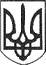 РЕШЕТИЛІВСЬКА МІСЬКА РАДАПОЛТАВСЬКОЇ ОБЛАСТІВИКОНАВЧИЙ КОМІТЕТРІШЕННЯ31  серпня  2020 року           	                                                                         №  158Про виділення додаткових годиннімецької мови 	 Керуючись законами України „Про місцеве самоврядування в Україні”,  „Про освіту”, „Про повну загальну середню освіту” та розглянувши лист директора Опорного закладу „Решетилівський ліцей імені І.Л. Олійника” Кругового В.І. від  25.08.2020 р. №01-25/78,  виконавчий комітет Решетилівської міської ради ВИРІШИВ:Виділити 2 додаткові години для продовження вивчення німецької мови учнями 11 класу Косяком Олександром, Деркачем Костянтином та по 3 години для продовження вивчення німецької мови учнем 8 класу Буричем Артемом та 9 класу Антонцем Сергієм ( всього 8 додаткових годин). Секретар міської ради					                     О.А. ДядюноваКостогриз А.М.050214431